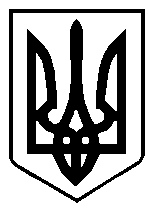 ВОЛОДИМИРЕЦЬКА СЕЛИЩНА РАДА РІВНЕНСЬКОЇ ОБЛАСТІВИКОНАВЧИЙ КОМІТЕТ             РІШЕННЯ18 січня 2018 року	  	                                                                      № 17Про затвердження проектно-кошторисної документаціїКеруючись ст. 31 Закону України "Про місцеве самоврядування в Україні”, розглянувши проектно-кошторисну документацію “Будівництво мережі автономної системи вуличного освітлення по вул. Повстанців (від перетину вул. Миру до перетину вул. Соборна) та по вул. Соборна (від перетину вул. Повстанців до перетину вул. Петлюри) смт. Володимирець Рівненської області”, відповідно до Порядку затвердження проектів будівництва і проведення їх експертизи, затвердженим постановою Кабінету Міністрів України від 11 травня 2011 року № 560 зі змінами від 10.06.2017 року, розроблену Володимирецьким колективним підприємсивом “Агропроменерго”, ВИКОНКОМ СЕЛИЩНОЇ РАДИВ И Р І Ш И В:	1. Затвердити проектно-кошторисну документацію “Будівництво мережі автономної системи вуличного освітлення по вул. Повстанців (від перетину вул. Миру до перетину вул. Соборна) та по вул. Соборна (від перетину вул. Повстанців до перетину вул. Петлюри) смт. Володимирець Рівненської області”, кошторисною вартістю 4657,858 тис.грн.   2. Контроль за виконання даного рішення покласти на заступника селищного голови з питань діяльності виконавчих органів ради (В.Лосінець). СЕЛИЩНИЙ ГОЛОВА                                                        О. ОСМОЛОВИЧ